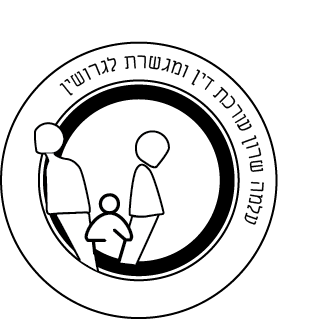 הסכם בין הצדדים  והמגשר 			ת.ז.				טל. 				 ת.ז.				טל. הצדדים מתחייבים לקיים את הליך הגישור בהגינות ובתום לב ולגלות מידע הדרוש כדי ליישב את הסכסוך ביניהם בדרך של הסכמה מרצון.הצדדים מתחייבים לא להזמין את המגשר למסור עדות, בין בכתב בין בעל-פה, או להציג מסמכים בכל עניין שהועלה, במישרין או בעקיפין, בהליך הגישור.חסיון: הצדדים מתחייבים לא למסור לבית המשפט דברים שנאמרו בהליך הגישור ולא להציג מסמכים בכל עניין שהועלה, במישרין או בעקיפין, בהליך הגישור, למעט דברים או מסמכים אשר קיומם היה ידוע לצדדים והיה ברשותם קודם לגישור. הצדדים לגישור רשאים להפסיק את השתתפותם בגישור בכל עת, לאחר שמסרו על כך הודעה בכתב לצדדים האחרים ולמגשר.הצדדים זכאים להיוועץ עם עורכי הדין שלהם ועם כל מי שימצאו לנכון בכל שלב של הגישור.הצדדים מצהירים כי הם מבינים שדין ההסכם שייחתם אם ייחתם ביניהם כדין חוזה שבית המשפט רשאי לתת לו תוקף של פסק-דין.המגשר מתחייב לנהוג בתום לב, הגינות וללא משוא פנים, כדי לסייע לצדדים ליישב את  הסכסוך מתוך משא ומתן חופשי.המגשר מחוייב לשמור על סודיות כל מידע שהוא שהועבר לידיעתו על ידי הצדדים, בין אם בפגישה נפרדת ובין אם בפגישה משותפת, וככל שנמסרו לו פרטים או מידע כלשהו במסגרת פגישה נפרדת, הוא לא יהא רשאי להעבירם לצד השני אלא ברשותו של הצד אשר מסר לו פרטים אלה. המגשר מתחייב לשמור על חיסיון המידע שנמסר לו בכל הליך משפטי אזרחי.המגשר מצהיר כי הוא אינו תלוי בבעל דין ואינו בעל עניין, במישרין או בעקיפין, בנושאי הגישור, וכי לא היה בינו לבין מי מהצדדים קשר מקצועי או אישי קודם.המגשר לא יהיה מוסמך להכריע או לתת החלטה מחייבת כלשהי בנושאים שבסכסוך בין בעלי הדין.המגשר מתחייב שהוא לא יתן בעתיד שירותים מקצועיים לבעלי דין בכל עניין הקשור לסכסוך נושא הגישור ללא הסכמת כל הצדדים האחרים.המגשר רשאי להיפגש עם כל אחד מהצדדים בנפרד, להציע לצדדים פתרונות לסכסוך ולהביא בפניהם הצעות להסדר גישור. המגשר רשאי להפסיק את הגישור אם מצא לנכון לפעול כך על פי שיקול דעתו המקצועי.המגשר רשאי לנהל תיק מסמכים ולרשום פרוטוקול של ישיבות הגישור; מסמכים ורשימות כאמור ישמשו את המגשר בלבד, תחול עליהם חובת הסודיות והחיסיון, והם לא יהיו פתוחים לעיון בעלי הדין.המגשר יהיה רשאי להתייעץ עם מומחה ולקבל חוות דעת של מומחה, תוך העלמת פרטי הזיהוי של הצדדים, ותוך הבטחת חובת הסודיות גם מצד המומחה, אך במידה וייעוץ כאמור כרוך בתשלום יעשה כן רק לאחר שיידע את הצדדים בדבר ההוצאה הכרוכה בכך וקיבל את הסכמתם לשאת בתשלום.נחתם היום, __________________________________________________ 			_________________________ __________________________עלמה שרון, עו"ד ומגשרת  נספח לעניין שכ"ט המגשר והוצאות נלוות: עבור שעת גישור ישולם שכ"ט בסך של 800 ₪ בצירוף מע"מ, לשני הצדדים  יחד.עבור עריכת הסכם ישולם סך של 8000 ₪ + מע"מ לשני הצדדים.שכ"ט המגשר עבור ליווי הצדדים לדיון לצורך אישור ההסכם (במידה ויהיו מעוניינים בליווי המגשר)  יעמוד על סך של 1000 ₪  בצירוף מע"מ לשני הצדדים. בנוסף ישאו הצדדים באגרות בית משפט, הוצאות שליחויות, ושכר טרחת מומחים חיצוניים, אשר מינוים היה לבקשתם ובהסכמתם  של שני הצדדים.שיחות טלפון באורך חריג (מעל 20 דקות לשיחה), ייחשבו כמפגש גישור ועלותן תצטרף לחישוב שעות הפגישות. נחתם היום, __________________________________________________________ _____________________ 		        		_________________________ __________________________עלמה שרון, עו"ד ומגשרת